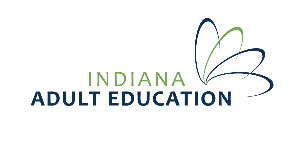 The right skills, at the right time, in the right way.  Indiana’s Demand Driven WorkforceAPPLICATION | Indiana Adult EducationProfessional Development Facilitator PositionDepartment of Workforce Development | INDIANA ADULT EDUCATION 10 N. Senate Avenue, IGCS SE 203| Indianapolis, IN 46204 | AdultEd@dwd.in.govNAME   ____________________________________   DATE __________________________NAME OF ADULT EDUCATION PROGRAM ________________________________________EMAIL ADDRESS__________________________    TELEPHONE NO. ____________________TEACHING PHILOSOPHY |What is your teaching philosophy as it relates to adult education? PRESENTATION EXPERIENCE | List professional development events where you have presented (include local, regional, state and/or national level).NRS TABLES 4 & Total Distance Learning | How do you utilize NRS Tables 4 and Total Distance Learning to design classroom instruction? DIFFERENTIATED INSTRUCTION |To what extent do you utilize differentiated instruction in your classroom?CAREER AWARENESS | Are you currently integrating digital literacy, career awareness and workforce preparation activities into your classroom instruction? If yes, please give examples.DISTANCE LEARNING | How do you utilize distance learning in your classroom? (Include hard copy materials, software and online sites). TRAVEL | Are you willing to travel locally and/or regionally? APPLICANT’S SIGNATURE In the event I am chosen as a PD Facilitator, I agree to fulfill the duties outlined in the job description to the best of my abilities beginning July 1, 2023 through June 30, 2024. I understand that a minimum stipend of $2,500 will be paid to me (half in December and half in June) upon satisfactory completion of my duties. Applicant’s Signature ________________________________________   Date   __________________ Instructions | Please complete the application and email to Amy Ramer at aramer@dwd.IN.gov.     Years Teaching Adult Education _______ Class Hours per Week for PY 23-24 ________ABE ________ Subjects Taught _____________________________________________ESL _________ Levels Taught _______________________________________________DIRECTOR’S RECOMMENDATION I strongly recommend _______________________________________ for a PD Facilitator position. He/she has demonstrated effectiveness in the adult education classroom and consistently performs       at or above the local and state performance targets. In addition, he/she has demonstrated instructional leadership skills and consistently strives for continuous improvement. He/she will be an asset to the state in this position.Signature_____________________________________________Date____________________________Signature of Fiscal Agent (if program is sub-grantee) __________________________________________